ОТЧЕТо проведении в 2016/2017 учебном году муниципального этапа всероссийской олимпиады школьниковв Краснотуранском районе Красноярского края                                                                                  (наименование муниципального района)Аналитическая справка по итогам проведения муниципального этапа	 Муниципальный этап всероссийской олимпиады школьников на территории Краснотуранского района проходил в соответствии с Приказом Министерства образования и науки Российской Федерации от 18 ноября 2013 г. № 1252 «Об утверждении Порядка проведения всероссийской олимпиады школьников», Письма Министерства образования Красноярского края от 13 августа 2015 г. № 75-8416 "О методических рекомендациях для школьного и муниципального этапов всероссийской олимпиады школьников", приказа Министерства образования Красноярского края от 30.09.2016 г. № 44-11-04 "Об утверждении сроков проведения муниципального этапа всероссийской олимпиады школьников ", Приказа отдела образования администрации Краснотуранского района от 24.10.2016 г. № 134 "О проведении  муниципального этапа всероссийской олимпиады школьников в 2016 году". 	Организация муниципального этапа всероссийской олимпиады школьников осуществлялась в соответствии с рекомендациями центральной предметно-методической комиссии.	Муниципальный этап всероссийской олимпиады школьников проходил  в период с 9 ноября по 3 декабря 2016 года по 17 общеобразовательным предметам  на базе МБОУ ДО "Дом детского творчества" и МБОУ "Краснотуранская СОШ".  Олимпиада по французскому, испанскому, итальянскому, китайскому языку не проводилась, так как не было желающих принять участие в этих олимпиадах на школьном этапе, муниципальный этап по информатике и астрономии не состоялся по причине очень низких результатов на школьном этапе олимпиад. В муниципальном этапе приняли участие  161 учащийся из 10 общеобразовательных учреждений района. Наибольшее количество детей приняло участие в олимпиадах по биологии и истории.	Общие результаты муниципального этапа в этом году, ниже, чем в прошлом учебном году. Произошло снижение результатов по географии, математике, обществознанию, экологии, русскому языку. Традиционно низкими остаются результаты по химии, физике и  математике. Произошло незначительное увеличение процентов выполнения по английскому языку, литературе, ОБЖ и русскому языку. Выполнить работы более чем на 75%  удалось только участникам олимпиад по немецкому языку, литературе и технологии.	Трудностей при проведении муниципального этапа не возникло.	Протоколы муниципального этапа опубликованы на сайте отдела образования администрации Краснотуранского района - http://ooturan. bdu.su.Приложения к аналитической справкеТаблица № 2. Количество участников муниципального этапа1 Обучающийся, принявший участие в данном этапе олимпиады по нескольким предметам, учитывается 1 разТаблица № 3. Распределение участников муниципального этапа олимпиады по предметам и классамТаблица № 4. Результаты муниципального этапа олимпиадыТаблица № 5. Список победителей и призеров муниципального этапа олимпиады в 2015 годуТаблица № 6. Информация об использовании заданий, критериев и методики их оценки на муниципальном этапе всероссийской олимпиады школьников в 2015/16 учебном году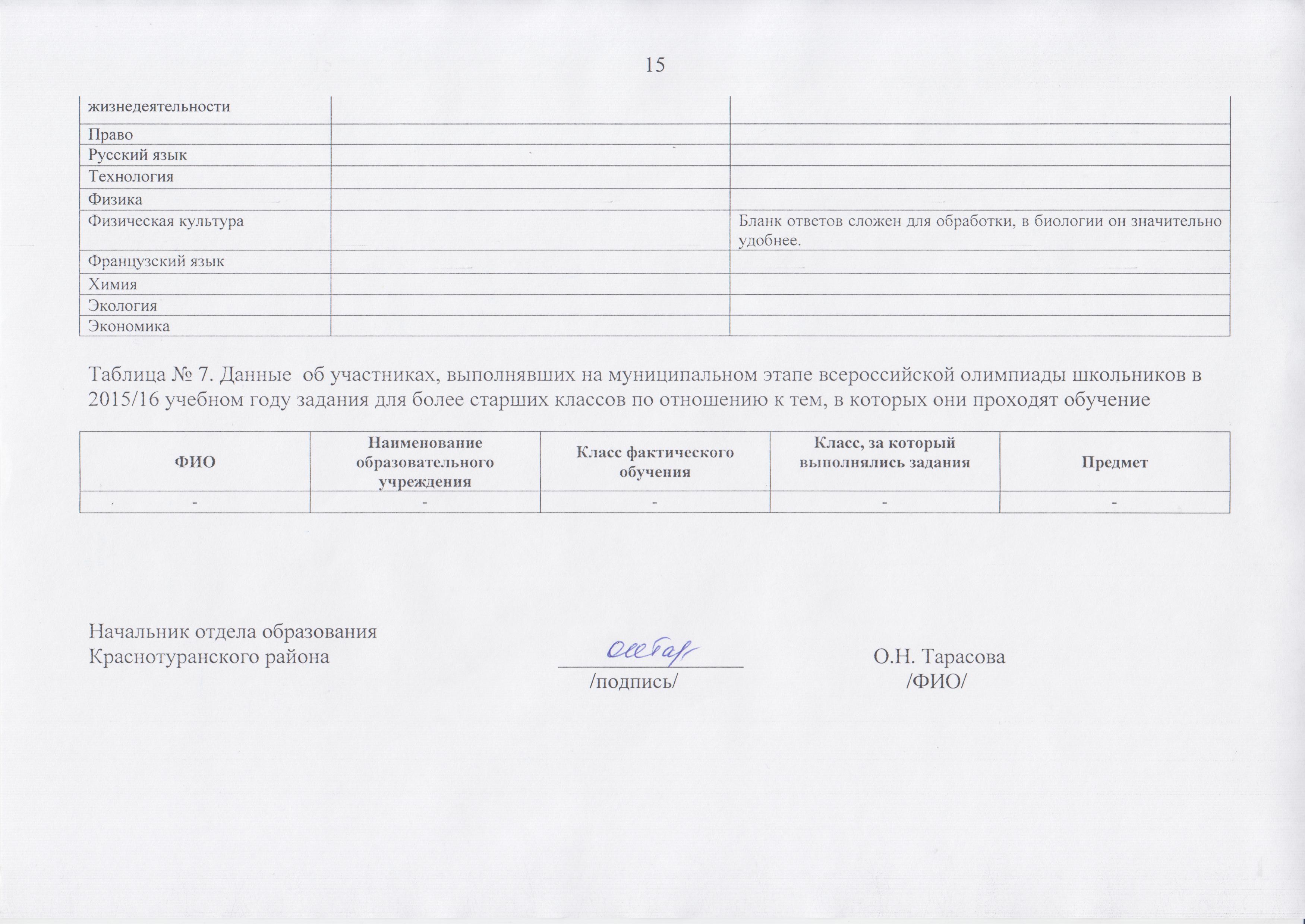 Всего участниковВ том числе:В том числе:В том числе:В том числе:В том числе:В том числе:В том числе:В том числе:В том числе:В том числе:Всего участников7 кл.7 кл.8 кл.8 кл.9 кл.9 кл.10 кл.10 кл.11 кл.11 кл.Всего участниковВсего участниковВсего обучающихсяВсего участниковВсего обучающихсяВсего участниковВсего обучающихсяВсего участниковВсего обучающихсяВсего участниковВсего обучающихся1611661381558671ПредметВсего участниковВ том числеВ том числеВ том числеВ том числеВ том числеКоличество победителейКоличество призеровКоличество участников с ограниченными возможностями здоровьяКоличество участников имеющих гражданство РФКоличество участников имеющих гражданство СНГ, исключая граждан РФКоличество участников имеющих гражданство других государствПредметВсего участников7 кл.8 кл.9 кл.10 кл.11 кл.Количество победителейКоличество призеровКоличество участников с ограниченными возможностями здоровьяКоличество участников имеющих гражданство РФКоличество участников имеющих гражданство СНГ, исключая граждан РФКоличество участников имеющих гражданство других государствАнглийский язык13800230201300Астрономия000000000000Биология31758565703100География12344101001200Информатика (ИКТ)0000000000--Искусство (МХК)403001020400Испанский язык000000000000История26447652302600Итальянский язык000000000000Китайский язык000000000000Литература18344434401800Математика12613110001200Немецкий язык913302210900Обществознание23534561102300Основы безопасности и жизнедеятельности500230110500Право700223000700Русский язык18367112201800Технология226642457022--Физика13064211001300Физическая культура24563644802400Французский язык000000000000Химия13061510001300Экология112421200011Экономика9001170009Итого:270536159475028380270Наименование предмета% участников, набравших менее 25% баллов% участников, набравших 25% и более, но менее 50% баллов% участников, набравших более 50%, но менее 75% баллов% участников, набравших более 75% балловАнглийский язык76,92 %7,69 %15,38 %0,00 %Астрономия0000Биология0,00 %51,61 %48,39 %0,00 %География58,33 %33,33 %8,33 %0,00 %Информатика (ИКТ)0000Искусство (МХК)25,00 %25,00 %50,00 %0,00 %Испанский язык0000История53,85 %26,92 %19,23 %0,00 %Итальянский язык0000Китайский язык0000Литература22,22 %33,33 %16,67 %27,78 %Математика75,00 %25,00 %0,00 %0,00 %Немецкий язык22,22 %44,44 %22,22 %11,11 %Обществознание39,13 %52,17 %8,70 %0,00 %Основы безопасности и жизнедеятельности0,00 %60,00 %40,00 %0,00 %Право71,43 %28,57 %0,00 %0,00 %Русский язык11,11 %66,67 %22,22 %0,00 %Технология13,64 %22,73 %18,18 %45,45 %Физика92,31 %0,00 %7,69 %0,00 %Физическая культура0,00 %25,00 %75,00 %0,00 %Французский язык0000Химия84,62 %15,38 %0,00 %0,00 %Экология90,91 %9,09 %0,00 %0,00 %Экономика77,78 %22,22 %0,00 %0,00 %МуниципалитетПредметФИО ученикаПолДатарожденияПолное наименование образовательного учрежденияКлассБаллТип дипломаФИО наставника и место работыКраснотуранскийАнглийский языкЧернова Тамара АндреевнаЖ12.06.1999Муниципальное бюджетное общеобразовательное учреждение "Краснотуранская средняя общеобразовательная школа"1057,00ПризерСавченко Надежда Константиновна(МБОУ "Краснотуранская СОШ")КраснотуранскийАнглийский языкАлександров Алексей ДмитриевичМ19.01.1999Муниципальное бюджетное общеобразовательное учреждение "Краснотуранская средняя общеобразовательная школа"1152,00ПризерЛютенко Тамара Васильевна(МБОУ "Краснотуранская СОШ")КраснотуранскийБиологияВолощук Егор ЮрьевичМ02.07.1999Муниципальное бюджетное общеобразовательное учреждение "Краснотуранская средняя общеобразовательная школа"1171,00ПобедительБычкова Надежда Алексеевна(МБОУ Краснотуранская СОШ)КраснотуранскийБиологияСтародымова Марина АндреевнаЖ16.10.1999Муниципальное бюджетное общеобразовательное учреждение "Краснотуранская средняя общеобразовательная школа"1170,00ПризерБычкова Надежда Алексеевна(МБОУ Краснотуранская СОШ)КраснотуранскийБиологияПокатилов Юрий АлександровичМ06.04.2000Муниципальное бюджетное общеобразовательное учреждение "Беллыкская средняя общеобразовательная школа"1063,00ПобедительКрасикова Галина Владимировна(МКОУ Беллыкская СОШ)КраснотуранскийБиологияМихайлова Виктория СергеевнаЖ08.10.2000Муниципальное бюджетное общеобразовательное учреждение "Новосыдинская средняя общеобразовательная школа"1056,00ПризерРастащенова Лариса Владимировна(МБОУ "Новосыдинская СОШ")КраснотуранскийБиологияУнисихина Галина ОлеговнаЖ22.04.2001Муниципальное бюджетное общеобразовательное учреждение "Тубинская средняя общеобразовательная школа"955,00ПобедительТарасенко Елена Юрьевна(МБОУ "Тубинская СОШ")КраснотуранскийБиологияЛелюх Сергей АндреевичМ16.02.2000Муниципальное бюджетное общеобразовательное учреждение "Краснотуранская средняя общеобразовательная школа"1053,00ПризерБычкова Надежда Алексеевна(МБОУ Краснотуранская СОШ)КраснотуранскийБиологияУстюгова Ксения АлексеевнаЖ31.10.2001Муниципальное бюджетное общеобразовательное учреждение Лебяженская средняя общеобразовательная школа953,00ПризерМорозкина Оксана Владимировна(МБОУ Лебяженская СОШ)КраснотуранскийБиологияЯковлева Виктория ИвановнаЖ29.05.2001Муниципальное бюджетное общеобразовательное учреждение "Тубинская средняя общеобразовательная школа"948,00ПризерТарасенко Елена Юрьевна(МБОУ "Тубинская СОШ")КраснотуранскийБиологияМихель Екатерина СергеевнаЖ09.08.2001Муниципальное бюджетное общеобразовательное учреждение Лебяженская средняя общеобразовательная школа947,00ПризерМорозкина Оксана Владимировна(МБОУ Лебяженская СОШ)КраснотуранскийБиологияГалимов Максим ОлеговичМ12.08.2002Муниципальное бюджетное общеобразовательное учреждение "Новосыдинская средняя общеобразовательная школа"834,00ПобедительРастащенова Лариса Владимировна(МБОУ "Новосыдинская СОШ")КраснотуранскийБиологияБогданова Елена ВасильевнаЖ03.09.2003Муниципальное бюджетное общеобразовательное учреждение "Краснотуранская средняя общеобразовательная школа"721,00ПобедительБычкова Надежда Алексеевна(МБОУ Краснотуранская СОШ)КраснотуранскийБиологияВоробьев Максим ВасильевичМ22.04.2003Муниципальное бюджетное общеобразовательное учреждение "Тубинская средняя общеобразовательная школа"720,00ПризерТарасенко Елена Юрьевна(МБОУ "Тубинская СОШ")КраснотуранскийГеографияГалимов Максим ОлеговичМ12.08.2002Муниципальное бюджетное общеобразовательное учреждение "Новосыдинская средняя общеобразовательная школа"851,00ПобедительВолков Николай Владимирович(МБОУ "Новосыдинская СОШ")КраснотуранскийИскусство (МХК)Великая Валерия ДмитриевнаЖ21.08.2002Муниципальное бюджетное общеобразовательное учреждение "Краснотуранская средняя общеобразовательная школа"853,00ПризерШаповалова Ольга Юрьевна(МБОУ Краснотуранская СОШ)КраснотуранскийИскусство (МХК)Фитц Дана НиколаевнаЖ07.08.2002Муниципальное бюджетное общеобразовательное учреждение "Новосыдинская средняя общеобразовательная школа"853,00ПризерМихайлова Ирина Дмитриевна(МБОУ "Новосыдинская СОШ")КраснотуранскийИсторияАлександров Алексей ДмитриевичМ19.01.1999Муниципальное бюджетное общеобразовательное учреждение "Краснотуранская средняя общеобразовательная школа"1161,00ПобедительКовалев Андрей Владимирович(МБОУ Краснотуранская СОШ)КраснотуранскийИсторияФоминых Алина НиколаевнаЖ05.03.2000Муниципальное бюджетное общеобразовательное учреждение "Краснотуранская средняя общеобразовательная школа"1055,00ПобедительОстапенко Алена Николаевна(МБОУ Краснотуранская СОШ)КраснотуранскийИсторияГевель Екатерина ВячеславовнаЖ08.03.2000Муниципальное бюджетное общеобразовательное учреждение "Краснотуранская средняя общеобразовательная школа"1053,00ПризерОстапенко Алена Николаевна(МБОУ Краснотуранская СОШ)КраснотуранскийИсторияЗеленкова Ольга АлексеевнаЖ13.10.1999Муниципальное бюджетное общеобразовательное учреждение "Краснотуранская средняя общеобразовательная школа"1151,00ПризерКовалев Андрей Владимирович(МБОУ Краснотуранская СОШ)КраснотуранскийИсторияЛейман Кристина АлександровнаЖ24.07.2000Муниципальное бюджетное общеобразовательное учреждение "Краснотуранская средняя общеобразовательная школа"1051,00ПризерОстапенко Алена Николаевна(МБОУ Краснотуранская СОШ)КраснотуранскийЛитератураЦиркунов Никита СергеевичМ03.08.1999Муниципальное бюджетное общеобразовательное учреждение "Краснотуранская средняя общеобразовательная школа"1190,00ПобедительБовыкина Нина Евгеньевна(МБОУ Краснотуранская СОШ)КраснотуранскийЛитератураПокатилов Юрий АлександровичМ06.04.2000Муниципальное бюджетное общеобразовательное учреждение "Беллыкская средняя общеобразовательная школа"1088,00ПобедительКрысенко Тамара Владимировна(МКОУ Беллыкская СОШ)КраснотуранскийЛитератураЗакатов Дмитрий АлександровичМ02.02.2001Муниципальное бюджетное общеобразовательное учреждение "Беллыкская средняя общеобразовательная школа"986,00ПобедительКрысенко Тамара Владимировна(МКОУ Беллыкская СОШ)КраснотуранскийЛитератураЛозневая Анастасия ДенисовнаЖ10.11.2000Муниципальное бюджетное общеобразовательное учреждение "Беллыкская средняя общеобразовательная школа"975,00ПризерКрысенко Тамара Владимировна(МКОУ Беллыкская СОШ)КраснотуранскийЛитератураВолощук Егор ЮрьевичМ02.07.1999Муниципальное бюджетное общеобразовательное учреждение "Краснотуранская средняя общеобразовательная школа"1173,00ПризерБовыкина Нина Евгеньевна(МБОУ Краснотуранская СОШ)КраснотуранскийЛитератураБогуславская Ольга ИгоревнаЖ21.10.1999Муниципальное бюджетное общеобразовательное учреждение "Саянская средняя общеобразовательная школа"1164,00ПризерИтпекова Любовь Владимировна(МБОУ Саянская СОШ)КраснотуранскийЛитератураКампанцева Елена АндреевнаЖ03.03.2002Муниципальное бюджетное общеобразовательное учреждение "Краснотуранская средняя общеобразовательная школа"838,00ПобедительРевидович Вера Мефодьевна(МБОУ Краснотуранская СОШ)КраснотуранскийЛитератураВакулина Александра ИвановнаЖ03.01.2003Муниципальное бюджетное общеобразовательное учреждение Лебяженская средняя общеобразовательная школа727,00ПризерНуштаева Тамара Константиновна(МБОУ "Лебяженская СОШ")КраснотуранскийНемецкий языкТоржевская Людмила АлексеевнаЖ29.11.1999Муниципальное бюджетное общеобразовательное учреждение "Тубинская средняя общеобразовательная школа"1187,00ПобедительКремер Анастасия Федоровна(МБОУ "Тубинская СОШ")КраснотуранскийНемецкий языкЛозневая Анастасия ДенисовнаЖ10.11.2000Муниципальное бюджетное общеобразовательное учреждение "Беллыкская средняя общеобразовательная школа"971,00ПризерВунш Оксана Федоровна(МКОУ Беллыкская СОШ)КраснотуранскийНемецкий языкШвиндт Иван СергеевичМ07.04.2003Муниципальное бюджетное общеобразовательное учреждение "Беллыкская средняя общеобразовательная школа"761,00ПобедительВунш Оксана Федоровна(МКОУ Беллыкская СОШ)КраснотуранскийОбществознаниеАлександров Алексей ДмитриевичМ19.01.1999Муниципальное бюджетное общеобразовательное учреждение "Краснотуранская средняя общеобразовательная школа"1152,00ПобедительКовалев Андрей Владимирович(МБОУ Краснотуранская СОШ)КраснотуранскийОбществознаниеСвинина Арина АртемовнаЖ08.10.1999Муниципальное бюджетное общеобразовательное учреждение "Краснотуранская средняя общеобразовательная школа"1150,00ПризерКовалев Андрей Владимирович(МБОУ Краснотуранская СОШ)КраснотуранскийОсновы безопасности и жизнедеятельностиПокатилов Юрий АлександровичМ06.04.2000Муниципальное бюджетное общеобразовательное учреждение "Беллыкская средняя общеобразовательная школа"10111,00ПобедительЕфремов Алексей Владимирович(МБОУ "Беллыкская СОШ")КраснотуранскийОсновы безопасности и жизнедеятельностиЕлисеева Ульяна ЮрьевнаЖ26.01.2001Муниципальное бюджетное общеобразовательное учреждение Лебяженская средняя общеобразовательная школа10105,00ПризерСычев Николай Васильевич(МБОУ Лебяженская СОШ)КраснотуранскийРусский языкГилева Елизавета АлексеевнаЖ29.11.2003Муниципальное бюджетное общеобразовательное учреждение "Краснотуранская средняя общеобразовательная школа"766,00ПобедительБовыкина Нина Евгеньевна(МБОУ Краснотуранская СОШ)КраснотуранскийРусский языкБырина Анастасия НиколаевнаЖ03.02.2002Муниципальное бюджетное общеобразовательное учреждение "Краснотуранская средняя общеобразовательная школа"859,00ПобедительРевидович Вера Мефодьевна(МБОУ Краснотуранская СОШ)КраснотуранскийРусский языкКостерина Яна ЕвгеньевнаЖ09.07.2003Муниципальное бюджетное общеобразовательное учреждение Лебяженская средняя общеобразовательная школа758,00ПризерНуштаева Тамара Константиновна(МБОУ "Лебяженская СОШ")КраснотуранскийРусский языкШульгина Анастасия ВалерьевнаЖ03.09.2002Муниципальное бюджетное общеобразовательное учреждение "Саянская средняя общеобразовательная школа"854,00ПризерИтпекова Любовь Владимировна(МБОУ Саянская СОШ)КраснотуранскийТехнологияКулаков Илья ДмитриевичМ08.08.2002Муниципальное бюджетное общеобразовательное учреждение "Краснотуранская средняя общеобразовательная школа"8112,00ПобедительБогомолов Владимир Николаевич(МБОУ Краснотуранская СОШ)КраснотуранскийТехнологияЮжаков Иван ПавловичМ28.11.2002Муниципальное бюджетное общеобразовательное учреждение "Краснотуранская средняя общеобразовательная школа"8107,00ПризерБогомолов Владимир Николаевич(МБОУ Краснотуранская СОШ)КраснотуранскийТехнологияВеликая Валерия ДмитриевнаЖ21.08.2002Муниципальное бюджетное общеобразовательное учреждение "Краснотуранская средняя общеобразовательная школа"8105,00ПобедительКузьмина Валентина Эмильяновна(МБОУ Краснотуранская СОШ)КраснотуранскийТехнологияЮжакова Анна ПавловнаЖ20.10.1999Муниципальное бюджетное общеобразовательное учреждение "Краснотуранская средняя общеобразовательная школа"11103,00ПобедительКузьмина Валентина Эмильяновна(МБОУ Краснотуранская СОШ)КраснотуранскийТехнологияКурлянчикова Анастасия ВитальевнаЖ15.08.1999Муниципальное бюджетное общеобразовательное учреждение "Краснотуранская средняя общеобразовательная школа"1199,00ПризерКузьмина Валентина Эмильяновна(МБОУ Краснотуранская СОШ)КраснотуранскийТехнологияОленникова Арина АлександровнаЖ21.07.2001Муниципальное бюджетное общеобразовательное учреждение "Краснотуранская средняя общеобразовательная школа"999,00ПобедительКузьмина Валентина Эмильяновна(МБОУ Краснотуранская СОШ)КраснотуранскийТехнологияНовикова Елена СергеевнаЖ12.10.1999Муниципальное бюджетное общеобразовательное учреждение "Краснотуранская средняя общеобразовательная школа"1197,00ПризерКузьмина Валентина Эмильяновна(МБОУ Краснотуранская СОШ)КраснотуранскийТехнологияБырина Анастасия НиколаевнаЖ03.02.2002Муниципальное бюджетное общеобразовательное учреждение "Краснотуранская средняя общеобразовательная школа"896,00ПризерКузьмина Валентина Эмильяновна(МБОУ Краснотуранская СОШ)КраснотуранскийТехнологияРастащенова Наталья ИльиничнаЖ15.04.2003Муниципальное бюджетное общеобразовательное учреждение "Краснотуранская средняя общеобразовательная школа"790,00ПобедительЕвстропова Елена Александровна(МБОУ "Краснотуранская СОШ")КраснотуранскийТехнологияБогданова Елена ВасильевнаЖ03.09.2003Муниципальное бюджетное общеобразовательное учреждение "Краснотуранская средняя общеобразовательная школа"775,00ПризерЕвстропова Елена Александровна(МБОУ "Краснотуранская СОШ")КраснотуранскийТехнологияВыскубова Ксения ОлеговнаЖ30.09.2003Муниципальное бюджетное общеобразовательное учреждение "Краснотуранская средняя общеобразовательная школа"767,00ПризерЕвстропова Елена Александровна(МБОУ "Краснотуранская СОШ")КраснотуранскийТехнологияВащук Артем ИгоревичМ14.08.2002Муниципальное бюджетное общеобразовательное учреждение "Восточенская средняя общеобразовательная школа"866,00ПризерНемов Иван Александрович(МБОУ "Восточенская СОШ")КраснотуранскийФизикаШурыгина Анастасия РомановнаЖ21.08.2001Муниципальное бюджетное общеобразовательное учреждение "Саянская средняя общеобразовательная школа"950,00ПобедительОчековский Юрий Владимирович(МБОУ "Саянская СОШ")КраснотуранскийФизическая культураБогданова Елена ВасильевнаЖ03.09.2003Муниципальное бюджетное общеобразовательное учреждение "Краснотуранская средняя общеобразовательная школа"773,00ПобедительАлыпов Константин Олегович(МБОУ "Краснотуранская СОШ")КраснотуранскийФизическая культураМихайлова Екатерина СергеевнаЖ05.01.2002Муниципальное бюджетное общеобразовательное учреждение "Новосыдинская средняя общеобразовательная школа"972,00ПобедительМальцева Екатерина Георгиевна(МБОУ "Новосыдинская СОШ")КраснотуранскийФизическая культураФирюлина Дарья ЕвгеньевнаЖ25.05.2002Муниципальное бюджетное общеобразовательное учреждение "Краснотуранская средняя общеобразовательная школа"870,00ПризерСувейзда Дмитрий Николаевич(МБОУ Краснотуранская СОШ)КраснотуранскийФизическая культураМерикин Никита АлександровичМ02.11.2002Муниципальное бюджетное общеобразовательное учреждение "Новосыдинская средняя общеобразовательная школа"867,00ПобедительМальцева Екатерина Георгиевна(МБОУ "Новосыдинская СОШ")КраснотуранскийФизическая культураСтародымова Марина АндреевнаЖ16.10.1999Муниципальное бюджетное общеобразовательное учреждение "Краснотуранская средняя общеобразовательная школа"1165,00ПризерАлыпов Константин Олегович(МБОУ "Краснотуранская СОШ")КраснотуранскийФизическая культураМихайлова Виктория СергеевнаЖ08.10.2000Муниципальное бюджетное общеобразовательное учреждение "Новосыдинская средняя общеобразовательная школа"1063,00ПризерМальцева Екатерина Георгиевна(МБОУ "Новосыдинская СОШ")КраснотуранскийФизическая культураВдовин Сергей ИвановичМ28.10.2002Муниципальное бюджетное общеобразовательное учреждение "Тубинская средняя общеобразовательная школа"861,00ПризерИвченко Михаил Александрович(МБОУ "Тубинская СОШ")КраснотуранскийФизическая культураВольф Константин АлександровичМ04.08.1999Муниципальное бюджетное общеобразовательное учреждение "Тубинская средняя общеобразовательная школа"1159,00ПобедительИвченко Михаил Александрович(МБОУ "Тубинская СОШ")КраснотуранскийФизическая культураКиселев Александр ЕвгеньевичМ17.06.2002Муниципальное бюджетное общеобразовательное учреждение "Саянская средняя общеобразовательная школа"859,00ПризерБазан Анжела Алексеевна(МБОУ Саянская СОШ)КраснотуранскийФизическая культураЛютикова Мария АлександровнаЖ06.03.2003Муниципальное бюджетное общеобразовательное учреждение "Новосыдинская средняя общеобразовательная школа"758,00ПризерМальцева Екатерина Георгиевна(МБОУ "Новосыдинская СОШ")КраснотуранскийФизическая культураФилипов Павел НиколаевичМ06.04.2000Муниципальное бюджетное общеобразовательное учреждение "Новосыдинская средняя общеобразовательная школа"1057,00ПризерМальцева Екатерина Георгиевна(МБОУ "Новосыдинская СОШ")КраснотуранскийФизическая культураОшаров Виталий ВикторовичМ08.12.2000Муниципальное бюджетное общеобразовательное учреждение "Краснотуранская средняя общеобразовательная школа"957,00ПризерЗаварихина Елена Анатольевна(МБОУ Краснотуранская СОШ)ПредметКраткий анализ качества содержания заданий(укажите ошибки в содержании и ошибки в оформлении)Краткий анализ качества методических рекомендаций к оцениванию заданийАнглийский языкАстрономияБиологияГеографияЗадания для 7 класса по уровню сложности оказались выше, чем для 8 и 9 классов. Например: вопрос .№6 (7 кл.)   и вопрос №10 (8 класс) В 8 классе это изучается в теме «Климат»,  в 7 классе еще не вводится понятия циклон и антициклон. Так же как имя ученого  Александра   Ивановича  Воейкова  вопрос  №19 изучается в 8 классе при прохождении темы  «Климат». Задания для учащихся 8 класса больше похожи на текущий контроль по пройденным темам. Задания №12 и №15 повторяются. Задание №7 (уровень школьного этапа 6 класс). Задание 8.3 Слишком простое, но тем не менее  уровень оценки высок (3 балла за вопрос) в итоге 24 балла. Задания  с использованием плана местности  для  8 и 9 класс менее сложны, для 7 класса.Информатика (ИКТ)Искусство (мировая художественная культура)ИсторияЛитератураМатематикаНемецкий языкОбществознаниеОсновы безопасности и 